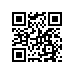 О проведении государственной итоговой аттестации студентов образовательной программы магистратуры «Компьютерные системы и сети» МИЭМ НИУ ВШЭ в 2019 годуПРИКАЗЫВАЮ:Провести в период с 22.04.2019 г. по 30.06.2019 г. государственную итоговую аттестацию студентов 2 курса образовательной программы магистратуры «Компьютерные системы и сети», направления подготовки 09.01.04 «Информатика и вычислительная техника» МИЭМ НИУ ВШЭ, очной формы обучения.Включить в состав государственной итоговой аттестации следующее государственное аттестационное испытание: - защита выпускной квалификационной работы.Утвердить график  проведения государственной итоговой аттестации (приложение).Установить окончательный срок загрузки итогового варианта выпускной квалификационной работы в систему LMS 26.05.2019 г. Установить окончательный срок представления итогового варианта выпускной квалификационной работы с отзывом руководителя и регистрационным листом, подтверждающим, что работа прошла проверку в системе, выявляющей процент заимствований, до 28.05.2019 г. И.о. директора МИЭМ НИУ ВШЭ,Научный руководитель								Е.А.КрукРегистрационный номер: 2.15-02/2203-04Дата регистрации: 22.03.2019